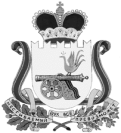 СОВЕТ ДЕПУТАТОВ ВЯЗЕМСКОГО ГОРОДСКОГО ПОСЕЛЕНИЯВЯЗЕМСКОГО РАЙОНА СМОЛЕНСКОЙ ОБЛАСТИрешениеот 31.05.2022 № 26Рассмотрев ходатайство Главы муниципального образования «Вяземский район» Смоленской области И.В. Демидовой о награждении памятной медалью «Вязьма-город воинской славы» участников Великой Отечественной войны            1941-1945 годов, в соответствии с Положением о награждении памятной медалью «Вязьма - город воинской славы», утвержденным решением Совета депутатов Вяземского городского поселения Вяземского района Смоленской области от 16.04.2019 № 37, руководствуясь статьей 22 Устава Вяземского городского поселения Вяземского района Смоленской области, Совет депутатов Вяземского городского поселения Вяземского района Смоленской областиРЕШИЛ:1. За активное участие в общественной жизни, большую работу по патриотическому воспитанию подрастающего поколения и в связи с 77-ой годовщиной Победы в Великой Отечественной войне 1941-1945 годов наградить памятной медалью «Вязьма - город воинской славы» участников Великой Отечественной войны 1941-1945 годов:Аверинова Василия Нестеровича;Витальева Николая Алексеевича;Гайдук Анну Константиновну;Косякова Василия Григорьевича;Попову Тамару Николаевну;Примнева Сергея Жановича;Смирнова Петра Дмитриевича;Харламову Анну Алексеевну;Хлебородова Геннадия Васильевича;Черткова Юрия Павловича;Щербакову Веру Никоноровну.2. Настоящее решение вступает в силу со дня его принятия.3. Опубликовать настоящее решение в газете «Мой город – Вязьма» и разместить на официальном сайте «Мой город – Вязьма.ru» (MGORV.RU).Глава муниципального образованияВяземского городского поселенияВяземского района Смоленской области                                            А.А. ГригорьевО награждении памятной медалью  «Вязьма - город воинской славы» участников Великой Отечественной войны 1941-1945 годов